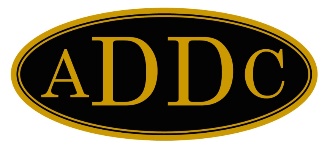 August 2022Summer is coming to an end and kids will be heading back to school this month. Time to get the kiddos back on the school schedule and shop for school supplies! Ah…the smell of new pencils, books and paper. I can’t help it….I still love that smell!  In less than 2 months, we will be heading to the 2022 ADDC Convention in Washington, PA. September 21-25.  Are ya ready? Do you have plane tickets bought and room reserved? Better do so if you haven’t already!  The deadline to register is August 22nd.  As of August 2, there were only 10 spots left for Field Trip #1. So get your registrations sent in as soon as possible!  You can find the registration packet on our website at https://addc.org/upcoming-conventions/#!event/2022/9/21/70th-annual-addc-convention-pittsburgh-paOh my! Speaking of convention, I need to work on my Region Director’s report! I know some clubs took the summer months off, some went on field trips and others have industry luncheons scheduled later this year….so please send me a quick email about what your club has been up to, any upcoming plans, new members and even share some suggestions your clubs might have. In the coming months, clubs will be looking for members to step up and serve on the club’s boards. Don’t be scared! Please consider saying YES when asked – this association needs YOU!  Have a safe, blessed and wonderful August!    Love, Light & Blessings,Jamie SabataLove, Light & Blessings,